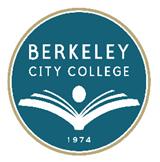 EDUCATION COMMITTEE FOR QUALITY PROGRAMS AND SERVICESAGENDAThursday, September 10, 201512:20 pm – 1:20 pmRoom:  311Agenda ItemCall to OrderMinutes: 4.23.15 &5.14.15Charge & goals for 2015-2016Equity Plan- Timeline and workgroups, Preliminary target areasJoint Projects-Suggestions from counselorsMajors showcase week of October 19- college hour, counselor liaisons and departmentLive week- Counselors- English/ ESL classesMultiple Measures ImplementationOther